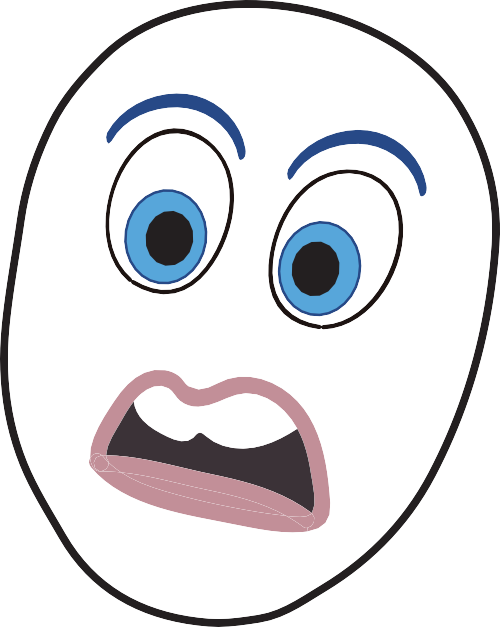 ŞERİT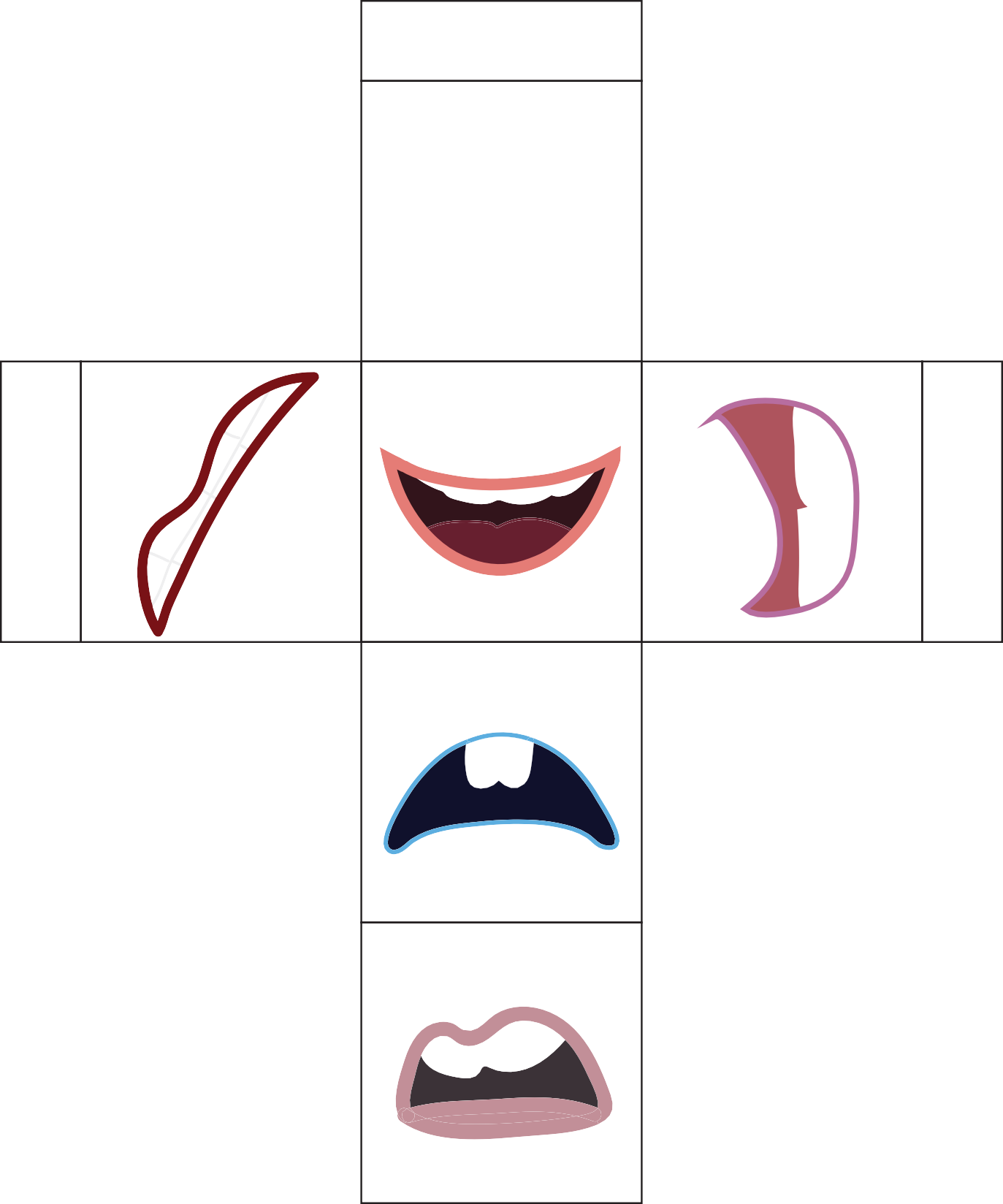 SENİN SEÇİMİNŞERİT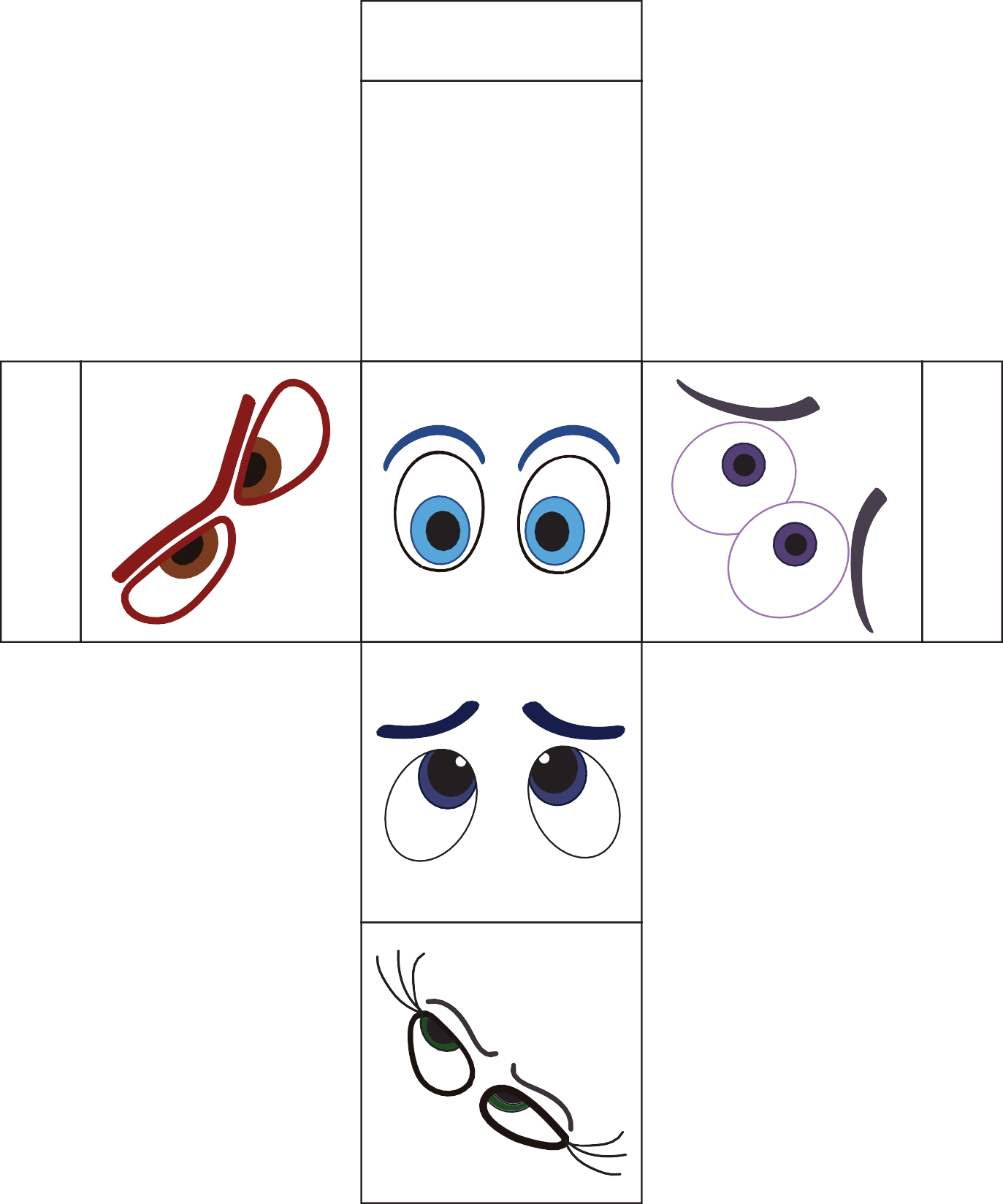 SENİN SEÇİMİN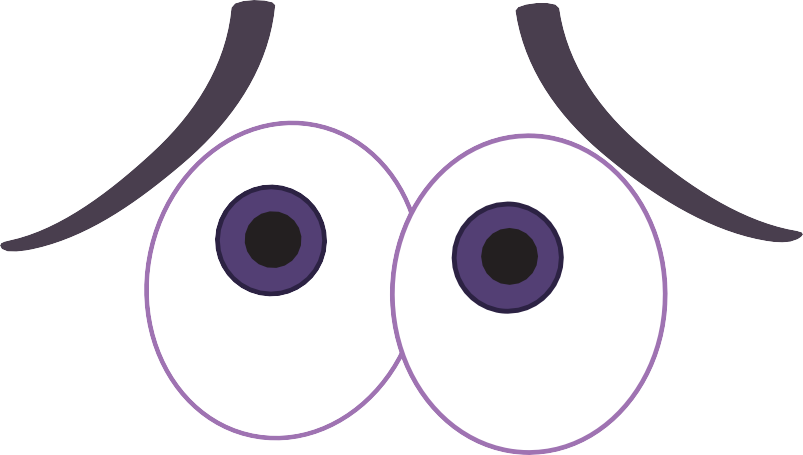 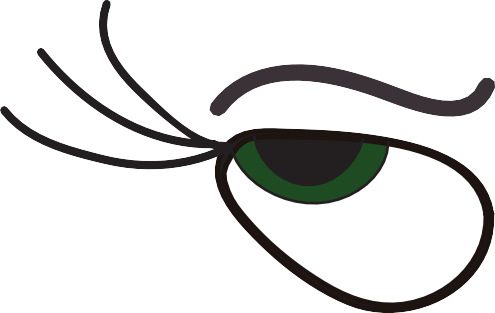 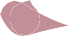 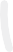 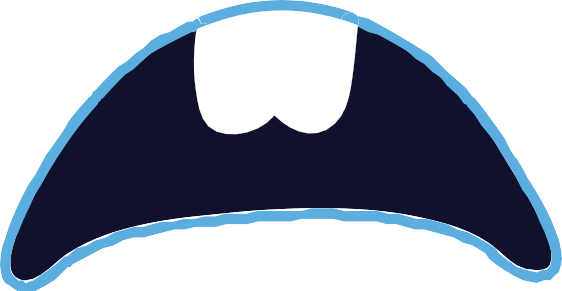 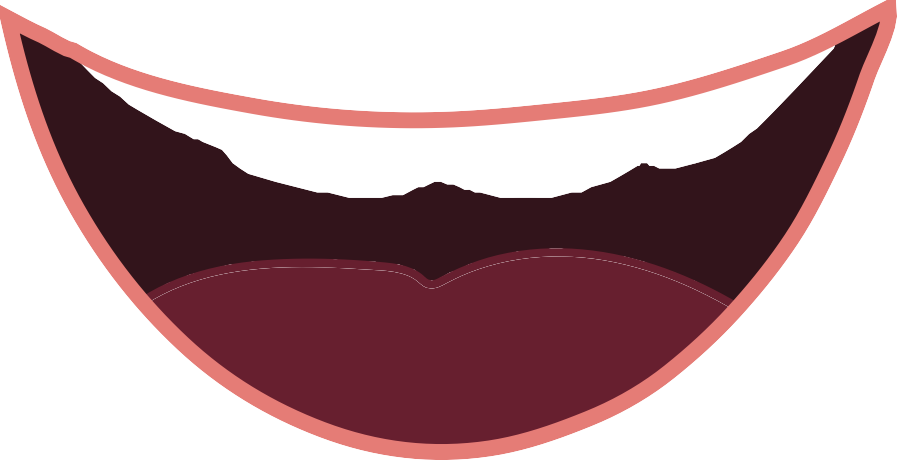 